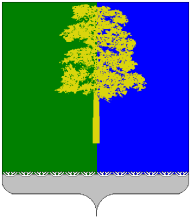 ХАНТЫ-МАНСИЙСКИЙ АВТОНОМНЫЙ ОКРУГ – ЮГРАДУМА КОНДИНСКОГО РАЙОНАРЕШЕНИЕО досрочном прекращении полномочий депутата Думы Кондинского района и председателя Думы Кондинского района Юрия Васильевича ГришаеваВ соответствии  со статьей 40 Федерального закона от 06 октября 2003 года № 131-ФЗ «Об общих принципах организации местного самоуправления в Российской Федерации», подпунктом 11 пункта 1 статьи 22 Устава Кондинского района, на основании личного заявления от 17 сентября 2018 года и  решения Совета депутатов городского поселения Луговой от 18 сентября 2018 года № 58 «О досрочном прекращении полномочий депутата Совета депутатов городского поселения Луговой третьего созыва по избирательному округу № 9 Ю.В.Гришаева» Дума Кондинского района решила:Прекратить досрочно полномочия депутата Думы Кондинского района и председателя Думы Кондинского района Юрия Васильевича Гришаева с 17 сентября 2018 года в связи с прекращением полномочий в качестве депутата Совета депутатов городского поселения Луговой.Обнародовать настоящее решение в соответствии с решением Думы Кондинского района от 27 февраля 2017 года № 215 «Об утверждении Порядка опубликования (обнародования) муниципальных правовых актов и другой информации органов местного самоуправления муниципального образования Кондинский район» и разместить на официальном сайте органов местного самоуправления муниципального образования Кондинский район.Председатель Думы Кондинского района	                                        Р.В. Бринстер                                пгт. Междуреченский24 сентября 2018 года№ 446